MODELLO 1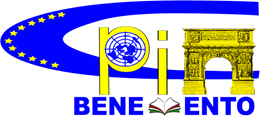 Ministero dell‘Istruzione e del MeritoCPIA – PROVINCIA di BENEVENTOPiazza E. Gramazio, n. 3 - 82100 Benevento Tel. 0824/61584 - 63404 Codice Fiscale: 92071800624 - Codice meccanografico: BNMM09000E e-mail: bnmm09000e@istruzione.it  www.cpiabenevento.edu.itDichiarazione  conferma e/o variazione dati                                                                                                                      Al Dirigente Scolastico Del CPIA prov. di Benevento_l__ sottoscritt__  ________________________________  nat__  a _____________________________(___) il ____/___/____/ C.F.___________________________________ in servizio per il corrente anno scolastico presso codesto Istituto, CTP ________________  cod. mecc. BNCT_______________ consapevole delle responsabilità civili cui va incontro in caso di dichiarazione non corrispondente al vero, ai sensi del D.P.R. n. 445 del 28.12.2000, come integrato dall'art. 15 della legge n. 3 del 16.01.2003 e modificato dall'art.15 della legge  12 novembre 2011, n. 183),D I C H I A R Ache, relativamente all'aggiornamento della graduatoria interna di istituto:NULLA É VARIATO RISPETTO ALL'ANNO PRECEDENTE;  in particolare si confermano i dati per le esigenze di famiglia ed i titoli generali;SONO VARIATE LE ESIGENZE DI FAMIGLIA     (età del/i figl_ - ricongiungimento – residenza )(compilare in questo caso la scheda di individuazione dei docenti soprannumerari solo nella sezione  II - ESIGENZE DI FAMIGLIA  allegando  relativa autocertificazione)SONO VARIATI I TITOLI GENERALI (conseguimento titol_ nell’ultimo anno) (compilare in questo caso la scheda di individuazione dei docenti soprannumerari solo nella sezione III  -TITOLI GENERALI  allegando relativa  autocertificazione)Benevento,_______________                                                                                         In fede                                _____________________________